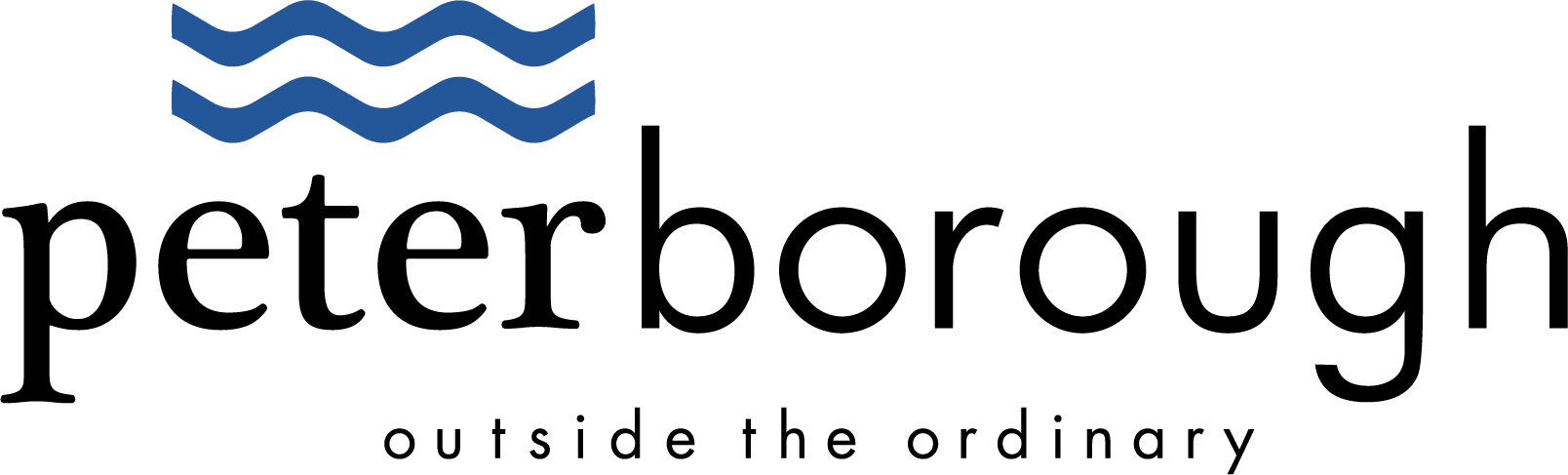 Located on the Trent-Severn Waterway in the heart of the Kawartha tourism region, Peterborough is a unique community known for its exceptional quality of life and beautiful setting. Peterborough has it all – a multitude of recreational opportunities, a diverse industrial, commercial and agricultural base, quality health care and excellent schools – including two outstanding post-secondary institutions. Peterborough is just one hour from the Greater Toronto area.Development Engineering TechnologistInfrastructure & Planning Services/PlanningFile #22-P-112Job DetailReporting to the Supervisor, Development Engineering, the Development Engineering Technologist completes detailed engineering review of Development Approval Applications including Committee of Adjustment submissions, Official Plan Amendments, Zoning By-law Amendments, Site Plan Control, and Plans of Subdivision. This includes preliminary and detailed review of development design calculations, reports, drawings, and cost estimates for new and replacement infrastructure associated with development applications. In addition, this position coordinates the Municipal Consent process for utilities within the municipal right of way including plans review, associated liaison duties with utilities and the public, and coordination with other development and capital projects. This role coordinates with and provides technical support to various City of Peterborough divisions, external agencies, developers, consultants and members of the general public.QualificationsKnowledge and experience normally associated with a three-year college diploma in Civil Engineering or related field and a minimum of four years previous experience in municipal engineering. Certified Engineering Technologist (CET) is an asset. Ability to interpret maps and contract drawings as well as knowledge of sewer design and analysis, road design, contract inspection and administration, survey, and Provincial guidelines, standards, specifications, and standard drawings is required. Knowledge of the Ontario Building Code, Highway Traffic Act, Municipal Act, Planning Act, and Environmental legislation is an asset. Strong communication skills (written, verbal) are required to interact with city staff, consultants, developers, and the public. Strong customer service, interpersonal, conflict resolution, and organization skills are required. Proven skills in Microsoft (Word, Excel, Outlook, and PowerPoint), Adobe Acrobat, and AutoCAD is required. Experience using Bluebeam and AMANDA is an asset. The ability to learn new software programs and collaborate with others both in person and electronically is required. Requires a valid driver’s license and ability to operate a vehicle to fulfill the requirements of the job.Salary$68,745.79Application InformationQualified applicants are invited to submit 1 file containing a résumé and cover letter (ensure your name is in the title of the document), quoting file number 22-P-100 on the file as well as in the subject line, no later than 12:00 p.m. on Wednesday, December 7, 2022, to: hr@peterborough.caThe City of Peterborough is an organization that strives to embrace the spirit of inclusion, diversity, equity and accessibility. We are an equal opportunity employer committed to building an inclusive and barrier-free environment in which all individuals have access to the City's goods, services and facilities. If contacted for an employment opportunity, please advise Human Resources if you require an accommodation.The personal information submitted for employment is collected under the Freedom of Information and Protection of Privacy Act and will be used to determine eligibility for employment. We thank you for your application but advise that only those selected for an interview will be contacted. www.peterborough.ca/jobs